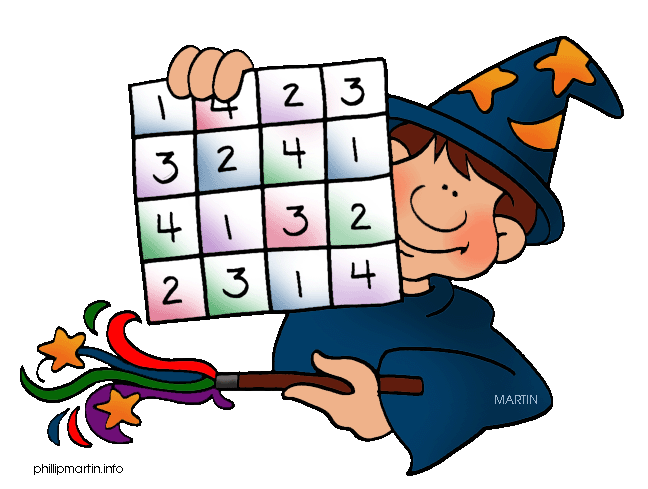 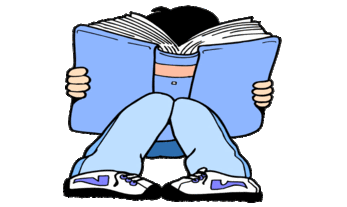 YEAR 2 HOME LEARNING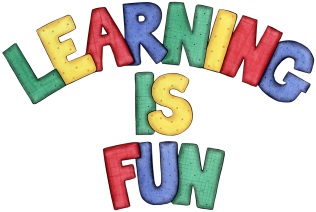 YEAR 2 HOME LEARNINGDate SetFriday 11th March 2016 Date DueFriday 18th March 2016  MathleticsWe would like the children to complete the ‘place value 1’ activity on their Mathletics profile. For example they will be shown an abacus with beads on the tens and ones rods. The children then need to write the number that is represented e.g. if there were 8 beads on the tens column and 7 beads on the ones column the answer would be 87. They will also be completing the ‘adding 2 digit numbers’ activity where they will be given different addition problems which they need to solve and make the answer using the tensand one e.g. you start with 55 blocks. You add 6 more. Howmany blocks do you have now?    SpellodromeWritingWe would like the children to learn words that have the o sound such as other, mother, grandmother, another, etc.  The children will also be completing an apostrophe activity. They will be given different sentences where the apostrophe is missing and have to click on the word that shows the correct apostrophe. E.g. May I sit on Sue_s_ chair_? The answer would be Sue’s.ReadingRecommended daily reading time:KS1 15-20 minutes KS2 40 minutesGreekPlease go to Greek Class Blog for Greek Home LearningGreek Class - St Cyprian's Greek Orthodox Primary Academy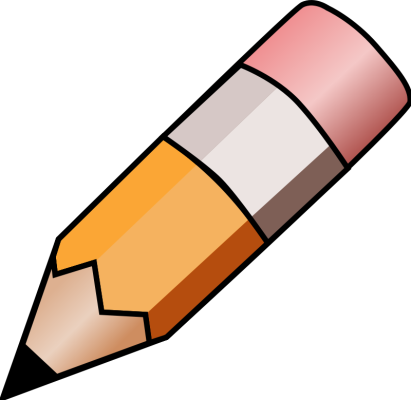 